LIGA MINISIATKÓWKI WOJEWÓDZTWA ŁÓDZKIEGO 2019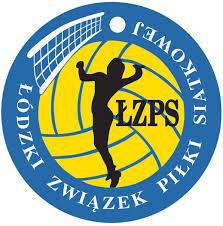 Regulamin rozgrywek1.  OrganizatorzyOrganizatorem rozgrywek jest Łódzki Związek Piłki Siatkowej.Opiekunem rozgrywek Ligi Minisiatkówki Województwa Łódzkiego 2019 jest Jakub Wlaźlik.Uczestnicy zawodówUczestnikiem zawodów może być każda osoba spełniająca wymagania wiekowe:Kategoria dwójek – urodzeni 2008 i młodsiKategoria trójek – urodzeni 2007 i młodsiKategoria czwórek – urodzeni 2006 i młodsiRozgrywki prowadzone będą w trzech kategoriach wiekowych ”2”,3”,”4” dziewcząt i chłopców.Zawodnik/czka może być zgłoszony/a tylko w jednej kategorii!W przypadku zdarzeń losowych np. kontuzja istnieje możliwość uzupełnienia składu jedynie zawodnikiem niewystępującym w innym zespole po uprzednim zgłoszeniu do ŁZPS.Zespół startujący w rozgrywkach Ligi Mini Siatkówki 2018 można uzupełnić (w przypadku niepełnej liczby rezerwowych dla danej kategorii) tylko o zawodnika z zespołu tego samego klubu w przypadku gdy zespół w którym występował odpadł już z w/w rozgrywek.Wymagane (obowiązkowe) dokumentywypełnione zgłoszenie ilościowe drużyn (załącznik wstępny formularz zgłoszeniowy) pierwszy etap zgłoszenia wypełnione zgłoszenia szczegółowe drużyn (załącznik szczegółowy formularz zgłoszeniowy) drugi etap zgłoszeniazgoda rodziców/opiekunów prawnych do udziału dziecka w turnieju (załącznik zgoda rodziców)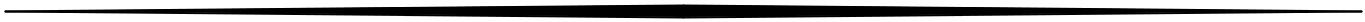 1legitymacja szkolna lub inny dokument potwierdzający tożsamość zawodnika – zgodny ze zgłoszeniem do rozgrywek.Zgłoszenie ilościowe drużyn musi zostać wysłane do dnia 19.11.2018r. jako skan na adres mailowy jwlazlik@siatka-lodzkie.pl bądź listownie na adres Biura ŁZPS:al. Unii Lubelskiej 2, 94-020 Łódź z dopiskiem „LIGA MINI”.Zgłoszenia wysłane po dniu 19.11.2018r. nie zostaną przyjęte!Zgłoszenie szczegółowe drużyn oraz zgodę rodziców / opiekunów należy przekazać przed rozpoczęciem pierwszego turnieju danej kategorii sędziemu głównemu obecnemu na zawodach (ich brak skutkuje niedopuszczeniem zespołu do rozgrywek wLidze)!!!Obowiązkowe jest posiadanie na każdych zawodach legitymacji szkolnej lub innego dokumentu potwierdzającego tożsamość zawodnika celem weryfikacji.System rozgrywekZostanie opublikowany w kolejnych komunikatach na Naszej stronie internetowej www.siatka-lodzkie.pl oraz rozesłany mailowo do uczestników LigiWszystkie rozgrywki będą miały charakter turniejowy (zależnie od ilości        zgłoszonych zespołów mogą powstać turnieje terytorialne)Punktacja turniejowa: wygrana 2pkt, przegrana 1pkt, walkower 0pkt.Ilość finalistów zostanie ustalona i zatwierdzona na przedsezonowym spotkaniu z trenerami/opiekunami Wstępny terminarz zostanie ustalony i zatwierdzony na przedsezonowym spotkaniu z     trenerami/opiekunamiProponowany terminarz rozgrywek:- Turnieje rundy zasadniczej   oraz półfinałstyczeń – kwiecień 2019r.- Turniej finałowykwiecień 2019r.Na zawodach obowiązują aktualne oficjalne przepisy mini siatkówki – „Przepisy i zasady gry w mini siatkówce w Polsce” dostępne na stronie www.pzps.pl 
oraz www.siatka-lodzkie.plSędziowieSędziego głównego lub pozostałych sędziów, o ile są potrzebni zapewnia ŁZPS.Koszty sędziowskie sędziów z aktualną licencją sędziego piłki siatkowej rozlicza ŁZPS.2Gospodarze turniejów:przygotowują boiska (Przepisy i zasady gry w mini siatkówce w Polsce)przygotowują numeratory w liczbie równej liczbie boiskprzygotowują piłki meczowe zgodne z wytycznymiprzygotowują nagłośnieniezabezpieczają obsadę medyczną bądź apteczkę / torbę lekarską z pełnym wyposażeniemzapewniają szatnie dla sędziów oraz drużynSprawy różne:Udział w turnieju jest bezpłatny !!!Hale do rozgrywek Ligi Mini Siatkówki będą udostępniane bezpłatnie przez gospodarzy!W trakcie trwania turniejów możliwa jest tylko jedna nieobecność zespołu. Kolejna skutkuje wykluczeniem z dalszych rozgrywek.Wokół boisk mogą znajdować się tylko uczestnicy zawodów, trener/opiekun zespołu oraz sędzia. Mecze, w których osoby postronne pomimo próśb będą przebywać przy boiskach zostaną przerwane do czasu opuszczenia przez te osoby pola gry.Wszystkie problemy i sporne sytuacje nieujęte w regulaminie rozgrywek / przepisach gry / komunikatów rozwiązuje sędzia główny. Jeżeli nie jest to możliwe – decyzję podejmuje koordynator Mini Siatkówki Województwa Łódzkiego.Każdy uczestnik zawodów powinien posiadać aktualne badania lekarskie.Każdy uczestnik zawodów powinien ubezpieczyć się we własnym zakresie.Zgłoszenie drużyny jest równoznaczne z zapoznaniem się oraz akceptacją regulaminu rozgrywek LIGI MINI SIATKÓWKI WOJEWÓDZTWA ŁÓDZKIEGO 2019.Kontakt:e-mail:jwlazlik@siatka-lodzkie.plbiuro@siatka-lodzkie.pltelefon:506 – 665 – 838 (Jakub Wlaźlik)509 – 022 – 701 (Biuro ŁZPS)Ze sportowym pozdrowieniem,Jakub Wlaźlik – Koordynator KINDER+SPORT,Wydział Gier i Ewidencji ŁZPS3